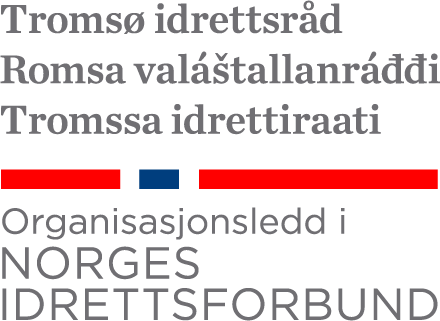 Søknad for idrettslag for 2022 Tilskuddsordningen inkludering i idrettslagFormål: Formålet med tilskuddsordningen er å tilrettelegge for at barn og ungdom som står overfor økonomiske og/eller kulturelle barrierer for deltakelse kan delta i idrett/fysisk aktivitet i et idrettslag. Målgruppe: Målgruppene er barn og ungdom med minoritetsbakgrunn og/eller fra familier med vedvarende lavinntekt. Jenter med minoritetsbakgrunn er spesielt prioritert. Hva kan det søkes om? Tiltakene skal: - være i tråd med tilskuddsordningens formål og målgrupper. Forvaltningsenhetene kan   velge å spisse formålet og målgruppene i tråd med lokale behov. - innebære fysisk aktivitet for målgruppene og ikke være arrangementer av ren sosial  karakter. -Tiltak for å øke minoritetsforeldres deltakelse og engasjement i idrettslag er   også tilskuddsberettiget. - være gratis eller ha lav deltakeravgift. - understøtte lagenes primæraktiviteter.( regelverk utarbeidet av Kulturdepartementet 2021)Om søkerIdrettslagets navn:Idrettslagets adresse: Idrettslagets postnummer og poststed: Hovedansvarlig for tiltaket: Navn:Telefon:E-post:Kontonummer til idrettslaget:Navn på inkluderingstiltak: Idrettslaget søker om kr.:Budsjetterte utgifter for søknadsbeløpet: Administrasjon av tiltaket:Lønn trener/instruktør:Lønn klubbambassadør:Leie av hall/ lokale:Transport:Markedsføring:Workshop/klubbkveld:Kurs/kompetanseheving: Felles utstyr:Solidaritetsfond:Annet:Kryss av for type idrettstilbud/tiltak det søkes om:Dersom idrettslaget søker om inkluderingspenger på idrettslagstilknyttet klubbambassadør og/eller å dekke personlige utgifter til målgruppene, kryss av for det idrettstilbudet som deltakerne får være med på som følge av støtten. Ukentlig idrettstilbud (idrettsaktivitet som går ukentlig over lang tid. Også aktivitet tilknyttet skolefritidsordningen og liknende)Kurs (opplæring i en idrettsaktivitet over en kort periode)Åpen hall (valgfrie, varierte aktiviteter ukentlig/månedlig)Ferieaktivitet eller arrangement (idrettsaktivitet/arrangement som går over en eller flere dager i helger eller ferier)Tiltak som øker minoritetsforeldres (eller eldre søskens) engasjement og involvering (som idrettstilbud for foreldre og barn sammen/samtidig, trenerkurs, lederkurs, mentorordning og dommerkurs.) Andre tiltak. Som utlånsordning til utstyr, felles utstyr eller annet. SolidaritetsfondMålgrupper som skal inkluderes i tiltaket det søkes støtte om (flere kryss er mulig): Barn 6-12 år med minoritetsbakgrunnUngdom 13-19 år med minoritetsbakgrunnBarn fra familier med lav inntektUngdom fra med lav inntektKryss av om tiltaket er målrettet mot: Jenter 13-19 år med minoritetsbakgrunnMålsetning for tiltaket: Kort beskrivelse av tiltaket det søkes støtte til: Kryss av for hvilke tiltak dere har planer om å gjennomføre i forbindelse med tiltaket: Kontakte målgruppen direkteSende ut informasjon via skolen, skolehelsetjenesten, SFO eller FAU til deltakelse av målgruppeneDele ut informasjonsplakaterDele ut informasjonsbrosjyrer Oversette informasjon til forskjellige språk Dele ut heftene «Bli med» (informasjonsbrosjyre om idretten på ulike språk)Spre informasjon om tilbudet gjennom «jungeltelegrafen»Ha en inkluderingsansvarlig i idrettsstyretSkrive om inkluderingstiltaket på idrettslagets nettsider Skrive om inkluderingstiltaket i sosiale medier Gi informasjon til kirke, moské eller andre trossamfunnGi informasjon til kommunen (som helsestasjon, fritidsklubber, utekontakt, politi, kulturkontor, introduksjonssenter og barnevern) Gi informasjon til NAV Gi informasjon innvandrerorganisasjon(er) Gi informasjon til andre organisasjoner Tilby felles utstyrTilby gratis personlig utstyr Tilby personlig utstyr til utlånTilby en idrett som er godt kjent for målgruppene La deltakerne prøve aktiviteten uten å måtte melde seg innTilby transportHa aktivitet i nærheten av målgruppens bostedIngen deltakeravgiftLav deltakeravgift Dekke personlige utgifter som treningsavgift, medlemskontingent, utstyr, deltakeravgift, reise mm.Benytte klubbambassadører, aktivitetsguider eller liknende for å følge opp målgruppeneTiltak som øker engasjementet hos foresatteBruke verktøyet ALLEMEDOppfordre alle ansatte og frivillige i idrettslaget til å ta ekurset om inkluderingHvilke behov har du for oppfølging av idrettsrådet?Dersom idrettslaget mottar midler, må det rapporteres til idrettsrådet. Det må bl.a. rapporteres på om grad av måloppnåelse og hva som fungerer for rekruttering av målgruppene. Inkludering i idretten er et eget fagfelt, og i samarbeid med idrettsråd/ idrettslag utvikles også dette arbeidet.Tusen takk for at du vil gjøre en ekstra innsats for å øke mangfold og trivsel i tromsøidretten! Vennlig hilsen Tromsø Idrettsråd v/ Britt Leandersen mob: 93670590, britt.leandersen@nif.idrett.no